Cofrestr Aelodau’r Bwrdd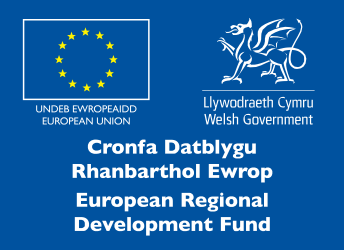 Cyfeirnod Aelod o’r BwrddEnw LlawnCyfeiriadDyddiadDod yn Aelod o’r BwrddDyddiadPeidio â bod yn Aelod o’r BwrddCyfeirnod AelodLlofnod yr Aelod o'r Bwrdd ynCadarnhau ei fod yn Derbyn y SwyddXXXXXXX Enw’r Cwmni xxxxxxx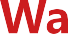 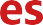 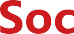 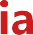 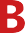 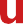 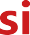 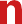 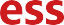 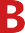 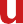 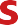 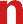 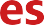 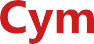 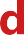 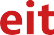 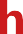 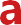 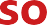 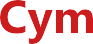 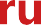 XXXXXXX Enw’r Cwmni xxxxxxxXXXXXXX Enw’r Cwmni xxxxxxxXXXXXXX Enw’r Cwmni xxxxxxxXXXXXXX Enw’r Cwmni xxxxxxxXXXXXXX Enw’r Cwmni xxxxxxxXXXXXXX Enw’r Cwmni xxxxxxx